INDICAÇÃO Nº 2296/2014Instalação de uma lombada ou redutor de velocidade na Rua Santa Bárbara em frente ao número, 206, centro , neste município.Excelentíssimo Senhor Prefeito Municipal,          Nos termos do Art. 108 do Regimento Interno desta Casa de Leis, dirijo-me a Vossa Excelência para sugerir que, por intermédio do Setor competente,  tome providências quanto à instalação de redutor de velocidade ou lombada na Rua Santa Bárbara em frente ao número, 206, centro , neste município.Justificativa:Munícipes procuraram este vereador cobrando providências quanto à instalação da lombada ou redutor no endereço acima citado, pois a via apresenta um grande fluxo de veículos trafegando em alta velocidade, principalmente nos finais de semana, quando a rua é utilizada para rachas entre veículos. O local também é frequentado por crianças que moram nas proximidades e usam a rua para ir e vir até as escolas dos bairros.Plenário “Dr. Tancredo Neves”, em 16 de junho de 2.014.Celso Ávila -vereador-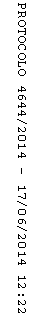 